様式第４号（第４条関係）令和  年度収支予算書（資機材等整備事業）(自主防災組織の名称)　　　　　　　　　　　　（令和　　年　　月　　日提出)〔収入の部〕　　　　　　　　　　　　　　　　　　　　　　　　　　　　　　　(単位：円)〔支出の部〕　　　　　　　　　　　　　　　　　　　　　　　　　　　　　　　(単位：円)費　　目令和　　年度予算前年度予算比　　較費目説明収入合計費　　目費　　目費　　目令和　　年度予算令和　　年度予算前年度予算前年度予算前年度予算比　　較比　　較費目説明費目説明運営費運営費運営費運営費運営費運営費運営費運営費事業費事業費事業費事業費事業費事業費事業費事業費支出合計支出合計支出合計市補助金の使途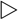 市補助金の使途市補助金の使途市補助金の使途市補助金の使途市補助金の使途市補助金の使途市補助金の使途市補助金の使途市補助金の使途市補助金の使途市補助金の使途費　　目費　　目費　　目令和５年度予算令和５年度予算前年度予算比　　較比　　較費目説明費目説明合　　計合　　計合　　計